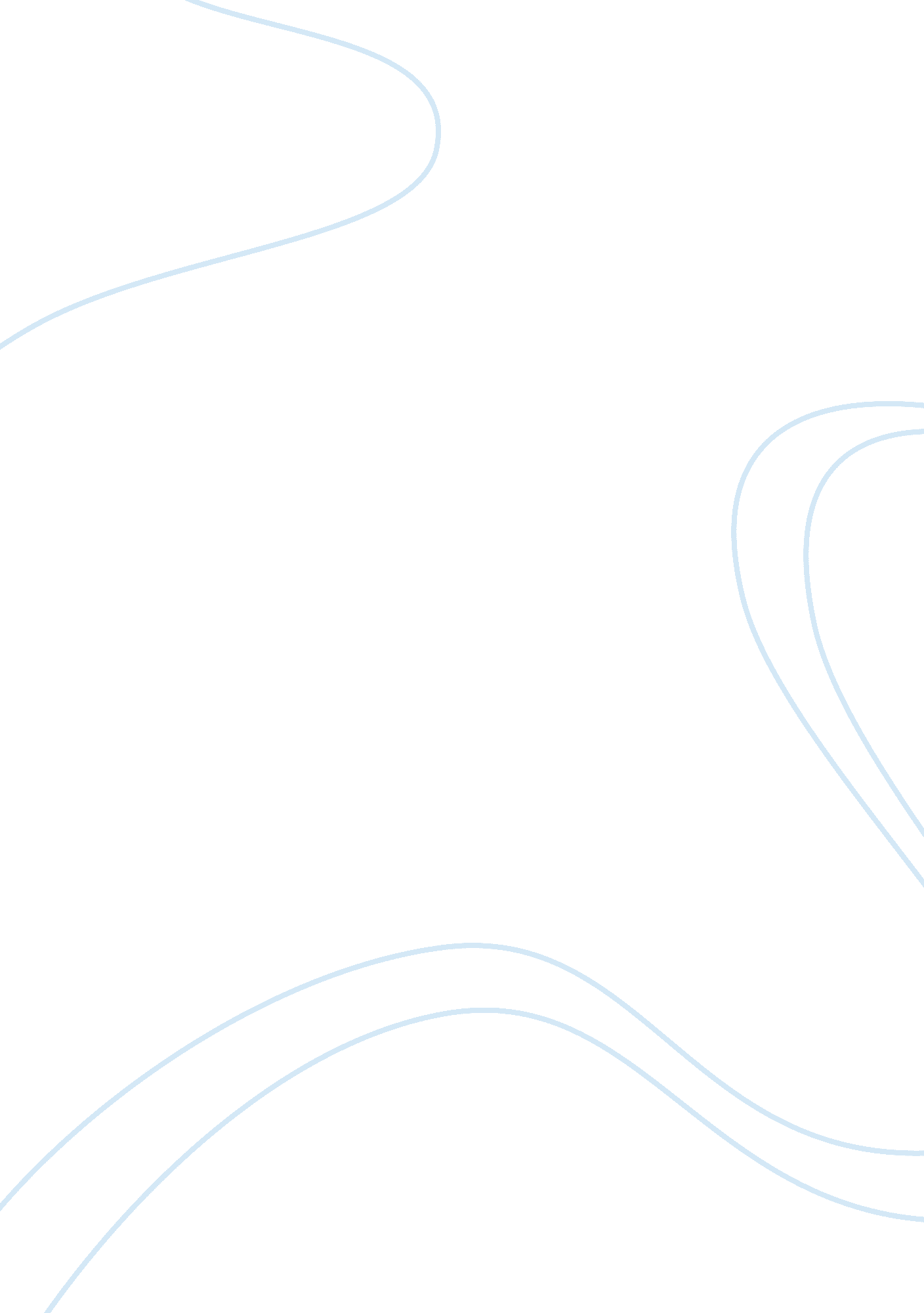 Mae504case3Education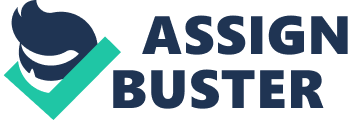 Grounded Theory MAE504 case 3 The selected research question for this case is grounded theory. This research question needs to be answered in its original format. Several people comprehend common research theories like critical theory, professionalism theory and labeling theory among others, but fail to understand ground theory (Bryant & Charmaz, 2007). This is because ground theory is viewed as a minor theory in research, but it is extremely essential in the field of research. Ground theory is a theory that is established inductively from quantity of data. If conducted well means the resulting theory at least corresponds one dataset excellently. This is identical to theory derived deductively from grand theory, without assistance of data. This could end up fitting no data at all. Grounded theory addresses the controversies brought about by other theories especially the grand theory, which people claim, is identical to grounded theory. While grand theory may end up fitting no data especially if it does not gain data assistance, grounded theory depends on nothing and assures a complete dataset (Bryant & Charmaz, 2007). 
Theories supporting Grounded Theory 
All research theories support grounded theory because they all fall under the same category. For example, grounded theory and grand theory are more or less the same because both of them address the issue of data. Both of them are employed in filling the databases from the outcomes established on the ground after an extensive research. Just, like the other research theories such as labeling and professionalism theories, grounded, theory takes a case other than viable perspective (Bryant & Charmaz, 2007). This makes differentiation of this perspective almost impossible. This shows that the researcher takes distinct cases to be complete, in which the variables interact as a unit to generate some outcomes. All the research theories employ case-oriented perspective in examining how variables interact. 
Methodology 
The primary notion of the grounded theory approach is to read a textual database like a corpus of field notes. This is done to identify or label variables mostly referred to as concepts, categories, and properties, as well as, their interrelationships (Bryant & Charmaz, 2007). The capability to distinguish variables and associations is called “ theoretical sensitivity”. This is influenced by the numeral of things engrossing a person’s reading of literature and his employment of techniques structured to facilitate compassion. This means that the methodological approach to grounded theory is through theoretical sensitivity. It is pointless for data to be literally textual they could be behavioral observations like occasions in the restaurant and interactions (Bryant & Charmaz, 2007). Most of the time, data are obtained in the form of field notes, which appear like diary entries. Theoretical sensitivity method allows evaluation of data in different forms. 
Significance of Responding to this Research Question 
Grounded theory enables the reader to comprehend several things concerning field research. First, the reader adds to the knowledge he had about grounded theory. This occurs through the fact that the responses issued are keenly researched to guide the reader in evaluating the concept of grounded theories (Bryant & Charmaz, 2007). The reader also gets to learn other concepts like research theories such as professionalism, labeling and critical theories among others. The concept of grounded theory also enables the reader to learn about datasets and variables and the way they employed in the field of research. 
Reference 
Bryant, A., & Charmaz, K. (2007). The SAGE handbook of grounded theory. Los Angeles: SAGE. 